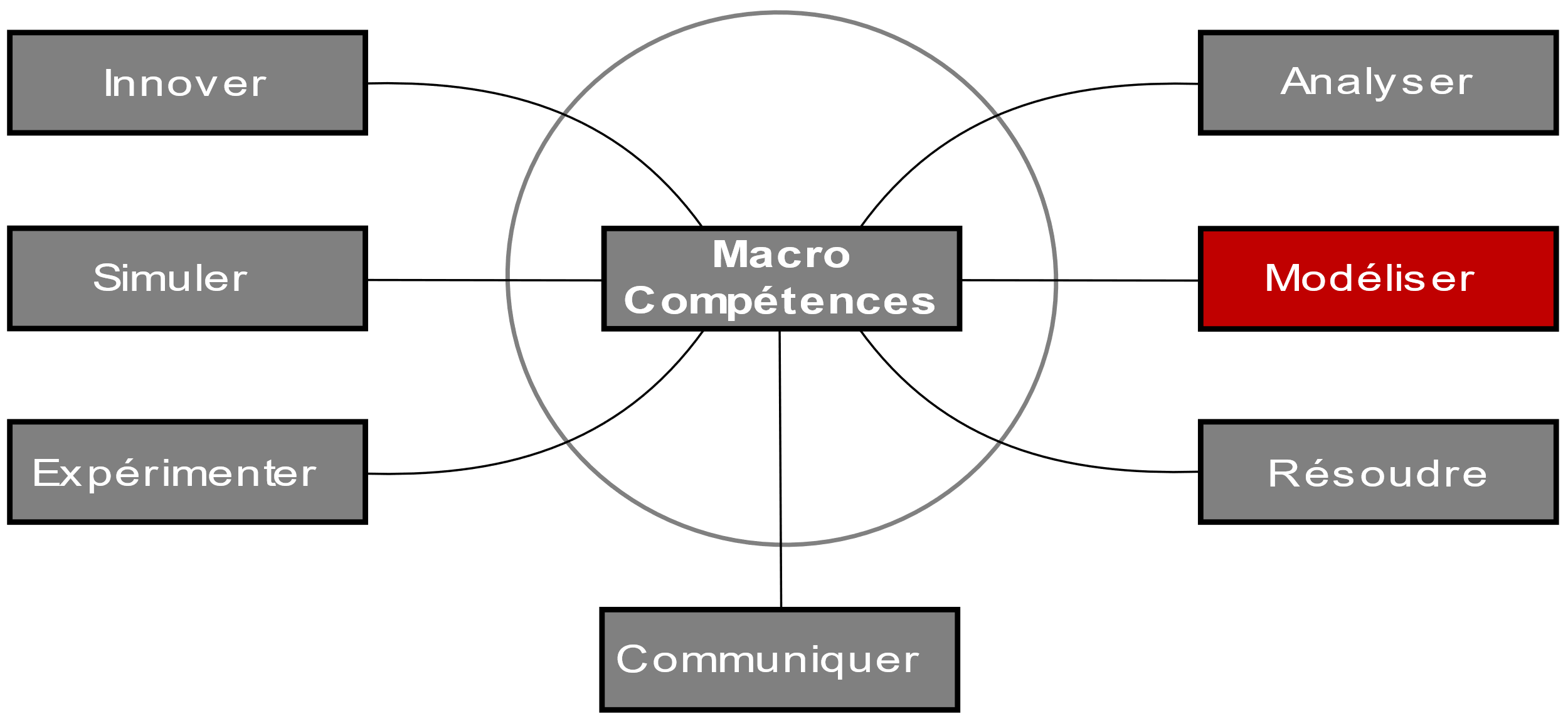 Quelques notions de modélisation vectorielle :Composantes d’un vecteur dans le plan : COURS ECLIGNE « LES VECTEURS : LA BASE » :http://ecligne.net/mathematique/01_vecteur/1_les_vecteurs_cours_grille.html EXO PC ECLIGNE « EXO PC 1 » :http://ecligne.net/mathematique/01_vecteur/2_exo_coord_sur_grille.html COURS ECLIGNE « CONVERSION NORME/ COORDONNÉES » :http://ecligne.net/mathematique/01_vecteur/3_les_vecteurs_cours_cos.html EXO PC ECLIGNE « EXO PC 2 » :http://ecligne.net/mathematique/01_vecteur/4_exo_coord_conversion.htmlComposantes d’un vecteur dans l’espace :Produit scalaire :Définition : le produit scalaire de 2 vecteurs  et  noté   est le nombre réel tel que :Soit  et  des vecteurs exprimés dans une base orthonormée directe, on peut aussi calculer le produit scalaire à l’aide de la formule suivante :Remarques : le produit scalaire de 2 vecteurs orthogonaux est nulProduit vectoriel :Définition : le produit vectoriel de 2 vecteurs  et  noté  est un vecteur  tel que :sa direction est perpendiculaire au plan (, ),son sens est tel que le trièdre (,  et ) soit directsa norme a pour valeur :Soit  et  des vecteurs exprimés dans une base orthonormée directe, on peut aussi calculer le produit vectoriel de la manière suivante :Remarques : le produit vectoriel de 2 vecteurs colinéaires est nul COURS ECLIGNE « PRODUIT VECTORIEL » :http://ecligne.net/mathematique/01_vecteur/5_produit_vectoriel.html EXO PC ECLIGNE « EXO PC (PDV) » :http://ecligne.net/mathematique/01_vecteur/6_produit_vectoriel_exo.htmlDéfinition d’une action mécanique :On appellera actions mécaniques toutes causes susceptibles de :Une action mécanique peut être de 2 types :Soit elle provoque, peut provoquer ou interdit un mouvement de translation   FORCESoit elle provoque, peut provoquer ou interdit un mouvement de rotation  MOMENT ou COUPLE COURS ECLIGNE « UNE ACTION MECANIQUE : COURS » :http://ecligne.net/mecanique/3_statique/0_am/1_statique_base_cours.html EXO PC ECLIGNE « EXO PC 1 » :http://ecligne.net/mecanique/3_statique/0_am/2_statique_base_exo.htmlNotion de force :On distingue 2 types de force :les actions de contactles actions à distanceForces de contact :3-1-1	Action ponctuelleUne action est dite ponctuelle chaque fois que l'effort de contact est concentré en un point ou sur une toute petite surface. Exemple : Action mécanique exercée par l’amarre d’un bateau sur la borneOn modélise cette action mécanique par une force. Une force est toujours appliquée en un point. Elle est caractérisée géométriquement par un vecteur :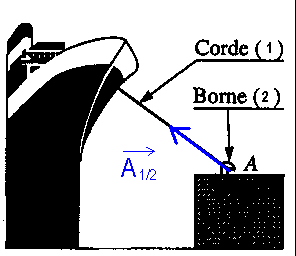 point d’application : le point Adirection (ou support) : la cordesens : vers le bateaunorme (unité SI : le newton, symbole N).On la note : 3-1-2	Charge linéique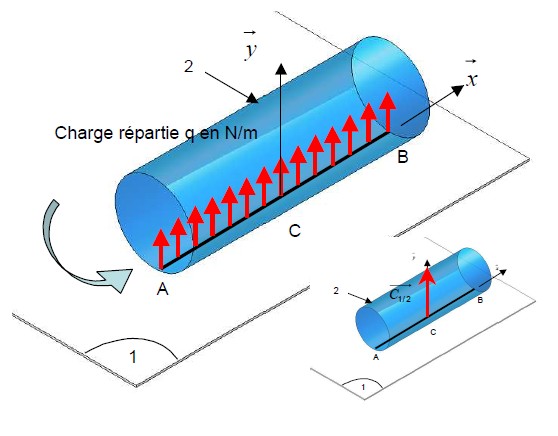 La force F appliquée sur le dessus du tube se répartie suivant une ligne au niveau de la table, cette charge linéique peut être uniforme ou pas.3-1-3	Charge surfaciqueAction mécanique exercée par l’air comprimé (ou l’huile) dans la chambre d’un vérin :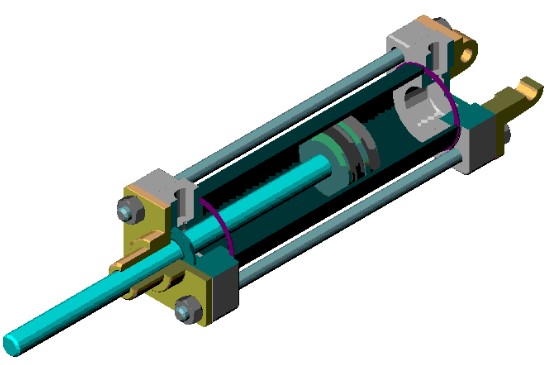 L’action mécanique répartie sur la surface est modélisée par une pression (en Pascal, symbole Pa = N·m-2).On calculera la force résultante par la formule :     unités SIou 3-1-4	Action d’un ressortLa force exercée par un ressort dépend de 2 paramètres :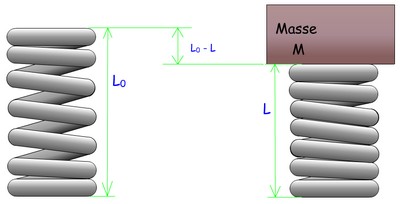 la flèche du ressort (f) : distance de compression ou de traction du ressortla raideur du ressort (k) : caractérise la force qu’il va développer selon sa taille et sa matièreavec :	G : module d'élasticité transversald : diamètre du fil du ressortD : diamètre moyen d'enroulementn : nombre de spires utiles Soit F  la force exercée par le ressort sur la masse M :Action mécanique à distance :Les actions mécaniques à distance s’exercent en chacun des points du corps. Exemples : la pesanteur,les actions électromagnétiques. Action mécanique de pesanteur :Soient les hypothèses suivantes :la Terre est une sphère parfaite dont le centre de gravité est son centre géométrique ;l’influence des autres astres, planètes et satellites est négligeable ;les systèmes matériels que nous étudions sont de tailles négligeables devant celle de la Terre et sont situés à la surface de celle-ci.L’accélération terrestre g peut être considérée comme constante, et sauf mention contraire, nous la prendrons égale à 9,81 m·s-2 (on arrondit souvent cette valeur à 10 pour simplifier les calculs).On modélise l’action de la Terre sur le système matériel, au point G, centre de gravité du système, par une force unique appelée poids et notée P, définit par :avec	P	poids du système en Nm	masse du système en kgg	accélération de la pesanteur g = 9,81 m·s-2Rappel : Le centre de gravité d’un ensemble matériel est le barycentre des points de cet ensemble, chacun d’eux étant affecté d’un coefficient proportionnel à leur masse.Choix du modèle :Le modèle retenu n’est jamais unique. Il dépend de l’objectif de l’étude envisagée. Exemple : contact entre une bille et un plan (dans un roulement, par exemple)Pour simplifier les calculs, nous utiliserons jusqu'en terminale le modèle 4 et parfois le modèle 3. COURS ECLIGNE « DIFFÉRENTS TYPES D’ ACTION MÉCANIQUE » :http://ecligne.net/mecanique/3_statique/0_am/3_statique_type_am_cours.html EXO PC ECLIGNE « EXO PC 2 » :http://ecligne.net/mecanique/3_statique/0_am/4_statique_type_am_exo.htmlNotion de moment/couple :Moment d’une force par rapport à un point : Exemple 1 : la navette spatiale1er cas : la force engendrée par le réacteur passe par le centre de gravité G de la navetteLa navette est animée d'un mouvement de translation2ème cas : la force engendrée par le réacteur ne passe pas par le centre de gravité G de la navetteLa navette est animée d'un mouvement de translation et d'un mouvement de rotation. Ces mouvements sont fonction de l'inclinaison du réacteur donc de la distance d. Exemple 2 : la clé de serrage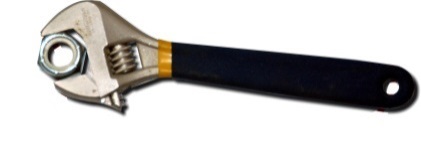 L'utilisateur exerce, au point B, une force sur la clé qui peut entraîner la rotation de l'écrou autour de la vis (moment de la force par rapport au point A).fig.1					fig.2plus facile à serrer sur la figure 1fig.3					fig.4plus facile à serrer sur la figure 3Les difficultés pour faire tourner l'écrou varient suivant :la longueur l (bras de levier)l'angle d'inclinaison  de l'effortla force F appliquée à la clé Calcul du moment en un point O d'une force F appliquée en un point A :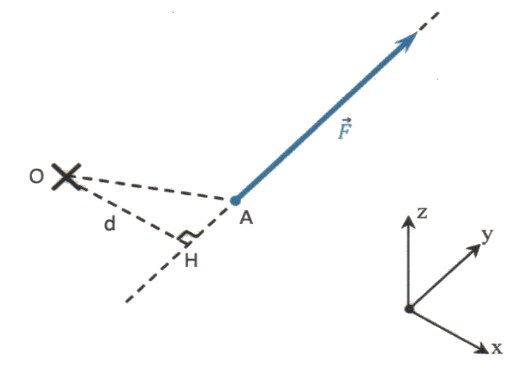 Le moment est proportionnel à la force et à la distance entre le point d’application de la force et le point de calcul du moment.Il est représenté géométriquement par un vecteur  et est défini par les caractéristiques suivantes :point d'application : le point O,direction :	perpendiculaire au plan du mouvement de rotation (direction de z),sens : la rotation s'effectue dans le sens trigonométrique (sens de z)norme :  Méthode directe pour le calcul de la norme d'un moment :avec  OH le bras de levier (distance la plus courte entre la droite support de la force et le point d'application du moment : la droite OH est donc perpendiculaire à la droite support de F)Unité SI : le newton-mètre (Nm) déduite à partir de l’expression ci-dessus.Remarque :	si le point d'application du moment est situé sur la droite support de la force, alors le bras de levier est nul et par conséquent le moment est nul. COURS ECLIGNE « MOMENT INDUIT PAR UNE FORCE » :http://ecligne.net/mecanique/3_statique/2a_analytique/1_calcul_moment_cours.html EXO PC ECLIGNE « EXO PC » :http://ecligne.net/mecanique/3_statique/2a_analytique/2_calcul_moment_exo.html COURS ECLIGNE « CALCUL D’UN MOMENT » :http://ecligne.net/mecanique/3_statique/2b_vectorielle/01_calcul_moment_vect.htmlCouple sur un axe :Un couple est provoqué par l’action de 2 forces égales et opposées.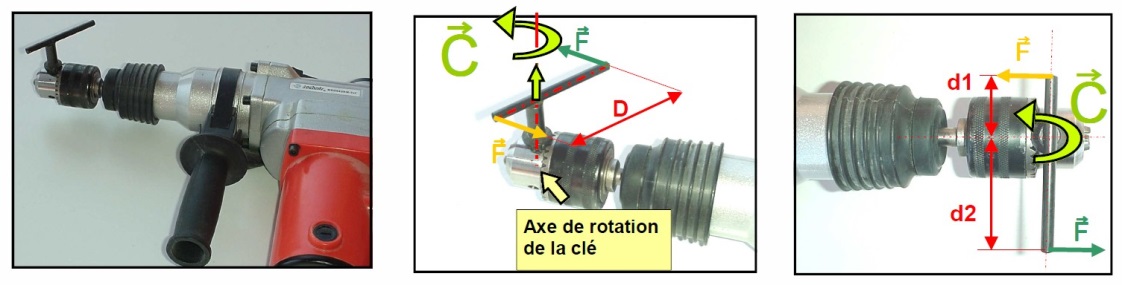 Le moment résultant du couple en O (point sur l’axe de rotation) est :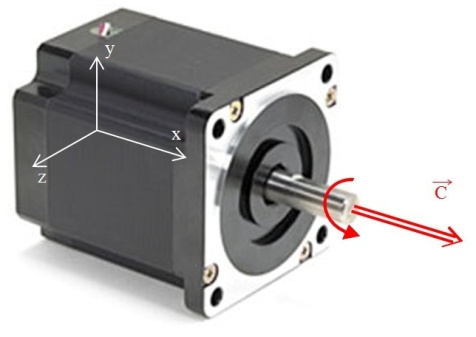 Notation :Modélisation globale d’une action mécanique :D’une façon générale, une action mécanique peut être constituée de deux éléments :une force qui tend à produire un mouvement de translation ;un couple qui tend à produire un mouvement de rotation.Pour modéliser complètement une action mécanique, il faut donc prendre en compte ces deux éléments, mais également le point d’expression du modèle. En effet, selon la position du point d’expression par rapport au point d’application, la composante force de l’action mécanique engendre un moment, qui tend également à produire un mouvement de rotation.tance dLes 2 éléments de modélisation de l’action mécanique (force et moment) peuvent être décrits par un torseur. On note ::	le torseur modélisant l’action mécanique exercée en A par la pièce 1 sur la pièce 2 :	la résultante du torseur, modélisant la force exercée en A par la pièce 1 sur la pièce 2 :	le moment résultant du torseur, modélisant le moment par rapport au point B de la force exercée en A par la pièce 1 sur la pièce 2Torseur modélisant en B l’action mécanique exercée en A par la pièce 1 sur la pièce 2 dans une base orthonormée directe R :avec 	X1/2, Y1/2 et Z1/2	les composantes de la résultante en N dans la base R()L1/2, M1/2, N1/2		les composantes du moment résultant en N·m dans la base R()Cas particulier d’un torseur de couple :Action mécanique transmissible par une liaison :Une liaison mécanique est d’abord caractérisée par la géométrie des surfaces de contact. De cette géométrie dépendent les degrés de liberté, et également les possibilités de transmission d’efforts entre les pièces constituant la liaison. Pour une première approche, nous considérons les liaisons étudiées précédemment comme parfaites.Une liaison parfaite est une liaison telle que :les possibilités de mouvement relatif sont obtenues à partir des surfaces de contact, géométriquement parfaites, qui ont entre elles un jeu de fonctionnement supposé nul ;le contact de ces surfaces est supposé sans adhérence.La liaison parfaite est donc une liaison théorique, tant du point de vue géométrique que du point de vue de la nature physique du contact.On associe à chaque liaison le torseur modélisant les actions mécaniques exercées par 1 sur 2. Ce torseur est exprimé en A, centre géométrique du contact et dans le repère associé à la liaison. Dans une liaison, la suppression d'un degré de liberté correspond à l'existence d'une composante d'effort. Ainsi, une translation supprimée fait apparaître une composante de la résultante et une rotation supprimée fait apparaître une composante du moment résultant. COURS ECLIGNE « ACTION MECANIQUE DE CONTACT » :http://ecligne.net/mecanique/3_statique/0_am/5_statique_am_contact_cours.html EXO PC ECLIGNE « EXO PC 3 » :http://ecligne.net/mecanique/3_statique/0_am/6_statique_am_contact_exo.htmlInventaire des efforts appliqués à un solide :Pour étudier les efforts appliqués à un solide, il est nécessaire :de l'isoler (extraire fictivement de l'ensemble)de réaliser le bilan des actions mécaniques extérieures (de contact et à distance) à ce solide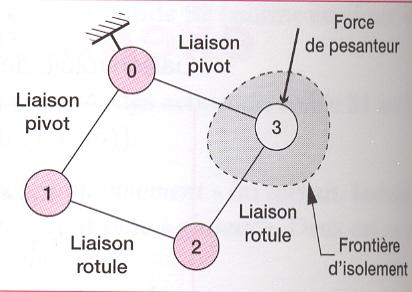 Lors de la recherche des actions extérieures d'un système isolé, il faut chercher les zones où le système isolé est en contact avec l'extérieur.Le graphe des liaisons dans lequel on a rajouté les actions à distance (les poids en particulier) peut être d'une grande utilité.En effet, dans le dessin du graphe, tout trait qui traverse la frontière d'isolement correspond à une action mécanique extérieure.  Exemple 1 : planche à voile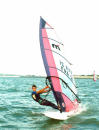 On isole le système {planche à voile + véliplanchiste}Bilan des actions mécaniques extérieures sur le système :action de l’eau sur la planche ;action de l’air sur la voile ;action de la pesanteur sur le système. Exemple 2 : bille dans une rainure en vé COURS ECLIGNE « BILAN DES ACTIONS MÉCANIQUES D’UN SYSTÈME » :http://ecligne.net/mecanique/3_statique/0_am/7_bilan_des_am_cours.html EXO PC ECLIGNE « EXO PC 4 » :http://ecligne.net/mecanique/3_statique/0_am/8_bilan_des_am_exo.htmlPrincipe des actions mutuelles :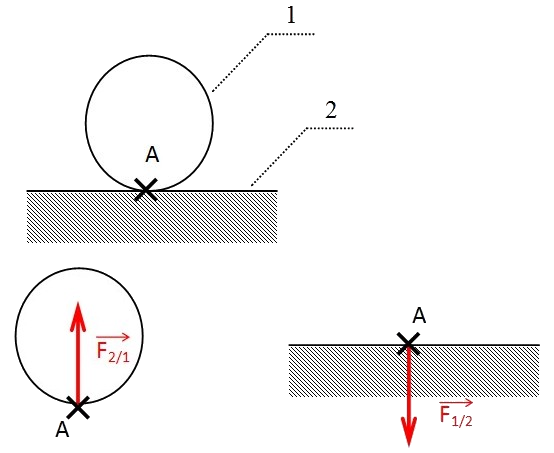 Pour deux solides 1 et 2 en contact, l'action exercée par le solide 1 sur le solide 2 est égale et opposée à l'action exercée par le solide 2 sur le solide 1.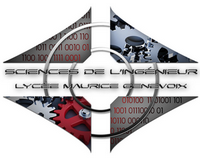 COURSModélisationdes actions mécaniqueshttp://sciences-ingenieur.genevoix-signoret-vinci.fr/Compétences abordées :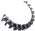   M7     Modéliser les mouvements - Modéliser les actions mécaniquesCOURSModélisationdes actions mécaniqueshttp://sciences-ingenieur.genevoix-signoret-vinci.fr/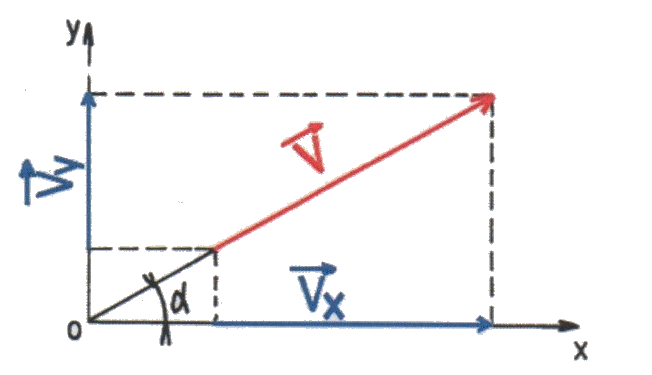  :	composante de  sur l’axe 	avec  :	composante de  sur l’axe avec Soit  les vecteurs unitaires des axes  :Norme dans le plan :   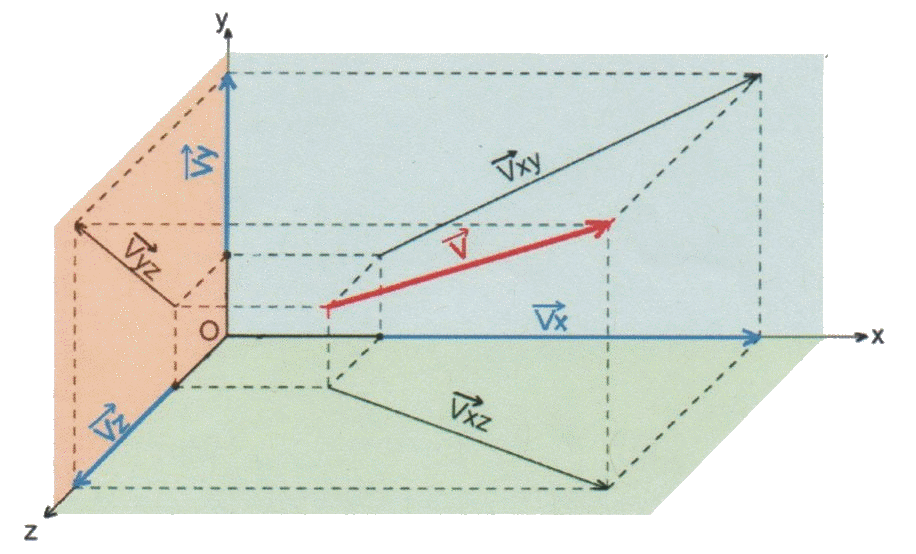 Soit  les vecteurs unitaires respectifs des axes  :Norme dans l’espace : 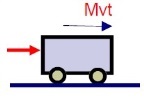 créer un mouvement (Dynamique)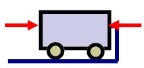 interdire un mouvement (Statique)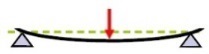 déformer un solide (Résistance des matériaux)Pression dans la chambre arrière du vérinSection du pistonsubissant la pressionPression dans la chambre avant du vérinSp : Surface de la section du piston             Section du pistonSt : Surface de la section de la tige        subissant la pressionavec	 R : rayon du pistonType de modèleType de modèleType de modèleType de modèlePrincipes physiques pris en compteModèle 1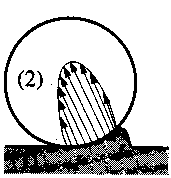 L’action mécanique de contact est répartie sur une petite surface qui s’étend sur le bourrelet provenant de la déformation de contact.Modèle 2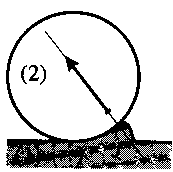 L’action mécanique de contact se réduit à une force dont la direction passe par le point le plus élevé du bourrelet.Modèle 3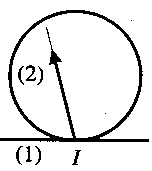 L’action mécanique de contact se réduit à une force dont la direction passe par le point théorique de contact I.Modèle 4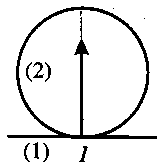 L’action de contact se réduit à une force dont le support passe par le point de contact I et est perpendiculaire à la surface de contact.Pression de contactFrottementRésistance au roulementRésistance au pivotementLiaisonsSchématisation spatialeMobilitésTorseur statiqueAppui plande normale (A,x)Pivot glissantd’axe (A,x)Rotulede centre ALinéaire rectilignede normale (A,x)et d’axe (A,y)Ponctuellede normale (A,x)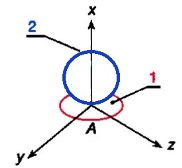 Linéaire annulaired’axe (A,x)Pivotd’axe (A,x)Glissièred’axe (A,x)Hélicoïdale d’axe (A,x)Pas à droite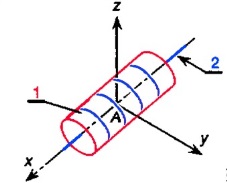 avec X1/2 = k.L1/2Encastrement en A1er cas : on isole (2)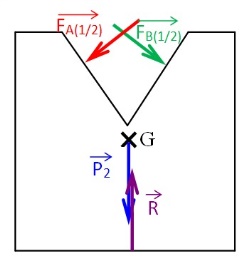 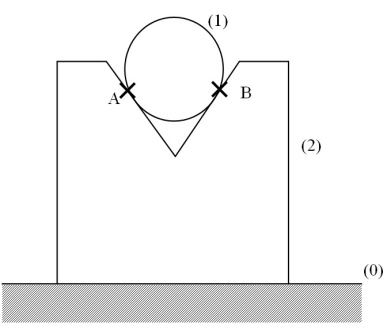 Bilan des actions mécaniques extérieures à (2) :contact ponctuel en A avec la billecontact ponctuel en B avec la billecontact surfacique avec le sol (0)poids en G22ème cas : on isole la bille (1)Bilan des actions mécaniques extérieures à (1) :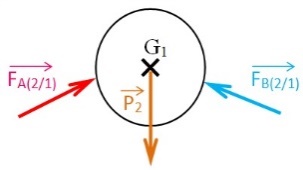 contact ponctuel en A avec le vécontact ponctuel en B avec le vépoids en G1